CHÍ TÂM ĐẢNH LỄ1. NAM MÔ TA BÀ THẾ GIỚI BỔN SƯ THÍCH CA MÂU NI PHẬT2. NAM MÔ THƯỢNG PHƯƠNG HƯ KHÔNG TẠNG THẾ GIỚI KIM CƯƠNG BẤT HOẠI PHẬT3. NAM MÔ ĐÔNG PHƯƠNG BẢO NGHIÊM THẾ GIỚI BẢO QUANG PHẬT4. NAM MÔ ĐÔNG NAM PHƯƠNG LONG BIẾN MÃN THẾ GIỚI LONG TÔN VƯƠNG PHẬT5. NAM MÔ NAM PHƯƠNG DŨNG BIẾN MÃN THẾ GIỚI TINH TẤN QUÂN PHẬT6. NAM MÔ TÂY NAM PHƯƠNG HOAN HỈ THẾ GIỚI TINH TẤN HỶ PHẬT7. NAM MÔ TÂY PHƯƠNG BIẾN TỊNH QUANG THẾ GIỚI BẢO HỎA PHẬT8. NAM MÔ TÂY BẮC PHƯƠNG DIỆU QUANG THẾ GIỚI BẢO NGUYỆT QUANG PHẬT9. NAM MÔ BẮC PHƯƠNG CỔ THANH ÂM THẾ GIỚI HIỆN VÔ NGU PHẬT10. NAM MÔ ĐÔNG BẮC PHƯƠNG QUANG NGHIÊM THẾ GIỚI BẢO NGUYỆT PHẬT11. NAM MÔ HẠ PHƯƠNG TRẦN BIẾN MÃN THẾ GIỚI VÔ CẤU PHẬT12. NAM MÔ THƯỢNG PHƯƠNG QUANG THẮNG THẾ GIỚI DŨNG THÍ PHẬT13. NAM MÔ ĐÔNG PHƯƠNG VÔ NGẠI THẾ GIỚI THANH TỊNH PHẬT14. NAM MÔ ĐÔNG NAM PHƯƠNG VÔ ƯU THẾ GIỚI THANH TỊNH THÍ PHẬT15. NAM MÔ NAM PHƯƠNG VÔ CẤU THẾ GIỚI TA LƯU NA PHẬT16. NAM MÔ TÂY NAM PHƯƠNG VIÊN TỊNH THẾ GIỚI THỦY THIÊN PHẬT17. NAM MÔ TÂY PHƯƠNG DIỆU LẠC THẾ GIỚI KIÊN ĐỨC PHẬT18. NAM MÔ TÂY BẮC PHƯƠNG HƯƠNG BIẾN MÃN THẾ GIỚI CHIÊN ĐÀN CÔNG ĐỨC PHẬT19. NAM MÔ BẮC PHƯƠNG HỮU LỰC THẾ GIỚI VÔ LƯỢNG CÚC QUANG PHẬT20. NAM MÔ ĐÔNG BẮC PHƯƠNG DIỆU NGHĨA THẾ GIỚI QUANG ĐỨC PHẬT21. NAM MÔ HẠ PHƯƠNG VÔ CHƯỚNG THẾ GIỚI VÔ ƯU ĐỨC PHẬT 22. NAM MÔ THƯỢNG PHƯƠNG LY TRƯỚC THẾ GIỚI NA LA DIÊN PHẬT23. NAM MÔ ĐÔNG PHƯƠNG TRƯỞNG HOA THẾ GIỚI CÔNG ĐỨC HOA PHẬT24. NAM MÔ ĐÔNG NAM PHƯƠNG PHẠM BIẾN THẾ GIỚI TỊNH QUANG DU HÍ THẦN THÔNG PHẬT25. NAM MÔ NAM PHƯƠNG LIÊN HOA TRANG NGHIÊM THẾ GIỚI LIÊN HOA QUANG DU HÍ THẦN THÔNG PHẬT26. NAM MÔ TÂY NAM PHƯƠNG BẢO TRANG NGHIÊM THẾ GIỚI TÀI CÔNG ĐỨC PHẬT27. NAM MÔ TÂY PHƯƠNG VIÊN TỊNH THẾ GIỚI ĐỨC NIỆM PHẬT28. NAM MÔ TÂY BẮC PHƯƠNG VÔ TƯỚNG THẾ GIỚI THIỆN DANH XƯNG CÔNG ĐỨC PHẬT29. NAM MÔ BẮC PHƯƠNG TỊNH CĂN LỰC THẾ GIỚI HỒNG DIỄM ĐẾ TRÀNG VƯƠNG PHẬT30. NAM MÔ ĐÔNG BẮC PHƯƠNG DIỆU HỶ THẾ GIỚI THIỆN DU BỘ CÔNG ĐỨC PHẬT31. NAM MÔ HẠ PHƯƠNG LY VỌNG THẾ GIỚI ĐẤU CHIẾN THẮNG PHẬT32. NAM MÔ ĐÔNG PHƯƠNG ĐỨC THẮNG THẾ GIỚI THIỆN DU BỘ PHẬT33. NAM MÔ NAM PHƯƠNG QUANG NGHIÊM THẾ GIỚI CHÂU TRÁP TRANG NGHIÊM CÔNG ĐỨC PHẬT34. NAM MÔ TÂY PHƯƠNG THẮNG ĐỨC THẾ GIỚI BẢO HOA DU BỘ PHẬT35. NAM MÔ BẮC PHƯƠNG DIỆU BẢO THẾ GIỚI TU DI SƠN VƯƠNG PHẬT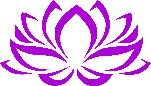 